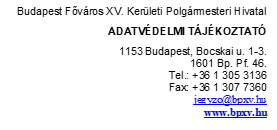 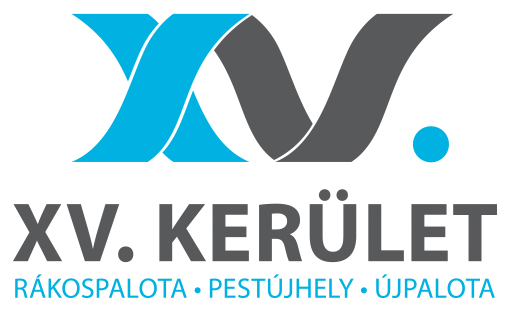 ADATKEZELÉSI TÁJÉKOZTATÓbringabox szigetek véleményezésével kapcsolódó adatkezelésrőlAz adatkezelő neve és elérhetőségei: Név: Budapest Főváros XV. kerület Polgármesteri Hivatal (a továbbiakban: Hivatal)  E-mail címe: jegyzo@bpxv.hu Székhelye:1153 Budapest, Bocskai utca 1-3.Telefonos elérhetőség: +36 1 305-3136Honlap: www.bpxv.huAdatvédelmi tisztviselő elérhetőségei:E-mail cím: adatvedelmi.tisztviselo@bpxv.huAz adatkezeléssel érintettek köre: A Hivatal által kialakítandó bringabox szigetekkel kapcsolatban észrevételt, javaslatot beküldő helyi lakosok.Az adatkezelés leírása: Vezetői döntés született arról, hogy a kerületben több helyszínen bringabox szigetek elhelyezésére kerül sor. Ezek egyéni, zárható kerékpártárolók, amiket a telepítés után kerületi lakosok bérelhetnek egy meghatározott bérleti díj ellenében.A lakosság véleménye fontos a szigetek kialakításában, ezért a Hivatal létrehozott egy e-mail címet (bringabox@bpxv.hu), ahova várja a lakossági észrevételeket, javaslatokat 2024. február 20-áig. A beküldéshez az alábbi személyes adatok megadása szükséges: név, lakcím, elektronikus elérhetőség.A kezelt adatok köre és adatkezelés célja, címzettek:Az adatkezelés jogalapja:A lakossági észrevételek, javaslatok megküldése opcionális azzal, hogy a fentiekben felsorolt valamennyi személyes adat megadása szükséges a feldolgozáshoz. Ennek megfelelően az adatkezelés jogalapja az általános adatvédelmi rendelet (GDPR) 6. cikk (1) bekezdés a) pontja szerint az érintett hozzájárulása. Az érintett hozzájárulását az észrevétel vagy a javaslat e-mailben történő beküldésével adja meg.A kezelt adatok forrása, az adatszolgáltatás elmaradásának a következményei:A Hivatal közvetlenül az Érintettől származó személyes adatokat kezeli. Az adatkezelés időtartama:A személyes adatokat 2024. április 30-áig őrzi meg a Hivatal, eddig tart a vélemények feldolgozása és a végleges kialakítás megtervezése.Adatfeldolgozás:A Hivatal adatfeldolgozót nem vesz igénybe. Adatbiztonság:A Hivatal az adatbiztonsági követelményeket a hozzáférési jogosultságok szabályozása, a megfelelő fizikai védelem (iratok kezelése, tárolása; zárható iroda, zárható szekrény) biztosítása, a vonatkozó belső utasítások szabályainak betartása útján valósítja meg. Az adatbiztonságra az állami és önkormányzati szervek elektronikus információbiztonságáról szóló 2013. évi I. törvényben meghatározott technológia biztonsági, valamint a biztonságos információs eszközökre, termékekre, továbbá a biztonsági osztályba és biztonsági szintbe sorolásra vonatkozó követelményekről szóló 41/2015. (VII.15.) BM rendelet előírásai az irányadóak. Automatizált döntéshozatal: Az adatkezelései tevékenységek során automatizált döntéshozatal nem történik. Az adatkezeléssel érintettek jogai: Az érintettek az alábbi jogérvényesítési lehetőségekkel élhetnek: - kérhetik tájékoztatásukat személyes adataik kezeléséről (hozzáféréshez való jog); tájékoztatást kérhetnek arra vonatkozóan, hogy személyes adataik kezelése folyamatban van-e, megismerhetik azt, hogy - a Hivatal milyen személyes adataikat, - milyen jogalapon, - milyen adatkezelési cél miatt, - mennyi ideig kezel; továbbá, hogy- a Hivatal kinek, mikor, milyen jogszabály alapján, mely személyes adataikhoz biztosított hozzáférést vagy kinek továbbította a személyes adataikat;- milyen forrásból származnak a személyes adataik;- történik-e automatikus döntéshozatal, illetve annak mi a logikája, ideértve a profilalkotást is.Az adatbiztonság követelményének teljesülése és az érintett jogainak védelme érdekében a Hivatal köteles meggyőződni az érintett és a hozzáférési jogával élni kívánó személy személyazonosságának az egyezőségéről, ennek érdekében a tájékoztatás, az adatokba történő betekintés, illetve azokról másolat kiadása is az érintett személyének azonosításához kötött.A Hivatal az adatkezelés tárgyát képező személyes adatok másolatát első alkalommal díjmentesen bocsátja az érintett rendelkezésére, ezt követően adminisztratív költségeken alapuló ésszerű díjat számolhat fel. - kérhetik személyes adataiknak helyesbítését vagy kiegészítését; az érintettek kérhetik, hogy a Hivatal módosítsa vagy egészítse ki a pontatlan vagy hiányos személyes adatokat, amennyiben hitelt érdemlően igazolni tudják a helyesbített adat pontosságát, vagy kiegészítés szükségességét, amely kérelemnek a Hivatal indokolatlan késedelem nélkül eleget tesz és erről az érintetteteket az általuk megadott elérhetőségen értesítési;- kérhetik személyes adataik törlését; az érintettek élhetnek a törléshez való jogukkal, ha további közhatalmi jogosítvány gyakorlása keretében végzett, vagy a közérdekű feladat végrehajtásához, illetve az Hivatal jogi kötelezettségének a teljesítéséhez az adat nem szükséges. A levéltárba adandó iratok vonatkozásában az adatok törlése az iratok integritásának a sérelme nélkül nem lehetséges, ezért a törlési kérelem e vonatkozásban nem teljesíthető.- kérhetik személyes adataik kezelésének korlátozását (zároláshoz való jog); az érintettek kérhetik személyes adataik kezelésének korlátozását (az adatkezelés korlátozott jellegének egyértelmű jelölésével és egyéb adatoktól elkülönített kezelés biztosításával) amennyiben:- vitatják a személyes adataik pontosságát, annak ellenőrzése időtartamára- az adatkezelés jogellenessége esetén, ha az érintettek ellenzik az adatok törlését, - a Hivatalnak már nincs szüksége a személyes adatokra adatkezelés céljából, de az érintettek igénylik azokat jogi igények előterjesztéséhez, érvényesítéséhez vagy védelméhez,- az érintett tiltakozott az adatkezelés ellen (ez esetben a korlátozás arra az időtartamra vonatkozik, amíg megállapításra kerül, hogy a Hivatal jogos indokai elsőbbséget élveznek-e az érintett jogos indokaival szemben);- visszavonhatják az adatkezeléshez való hozzájárulásukat: az érintettek bármikor jogosultak visszavonni korábbi hozzájárulását. A hozzájárulás visszavonása nem érinti az addigi adatkezelés jogszerűségét.Az érintettek fenti jogaik gyakorlása iránt benyújtott kérelmét a Hivatal a kérelem benyújtásától számított legkésőbb egy hónapon belül teljesíti. Ez a határidő további két hónappal meghosszabbításra kerülhet, ha az érintett kérelme összetett, vagy egyidejűleg több kérelem kerül benyújtásra. A Hivatal az érintettet a kérelem benyújtásától számított egy hónapon belül tájékoztatja a határidő meghosszabbításáról és annak indokáról.Jogorvoslati lehetőségekAmennyiben az érintettek panaszait az adatkezelő nem kezeli megfelelően, az érintetteknek joguk van a felügyeleti hatósághoz címzett panasz benyújtásához.A felügyeleti hatóság neve és elérhetősége:Név: Nemzeti Adatvédelmi és Információszabadság HatóságSzékhely: 1055 Budapest, Falk Miksa u. 9-11.Levelezési cím: 1363 Budapest, Pf.: 9.E-mail: ugyfelszolgalat@naih.huHonlap: http://www.naih.huBírósági jogérvényesítés Az érintettek a jogaik megsértése esetén bírósághoz fordulhatnak. A bíróság az ügyben soron kívül jár el. A pert az érintettek – választásuknak megfelelően - a Fővárosi Törvényszék vagy lakóhelyük vagy tartózkodási helyük szerint illetékes törvényszék előtt is megindíthatják. Az illetékes törvényszék megkereshető a http://birosag.hu/ugyfelkapcsolati-portal/birosag-kereso oldalon.Kezelt adatokAdatkezelés céljaCímzetteknév, lakcím, elektronikus elérhetőséglakossági észrevételek, javaslatok fogadása, feldolgozásaNincsenek, a beérkezett észrevételeket, javaslatokat a Hivatal belsőleg használja fel